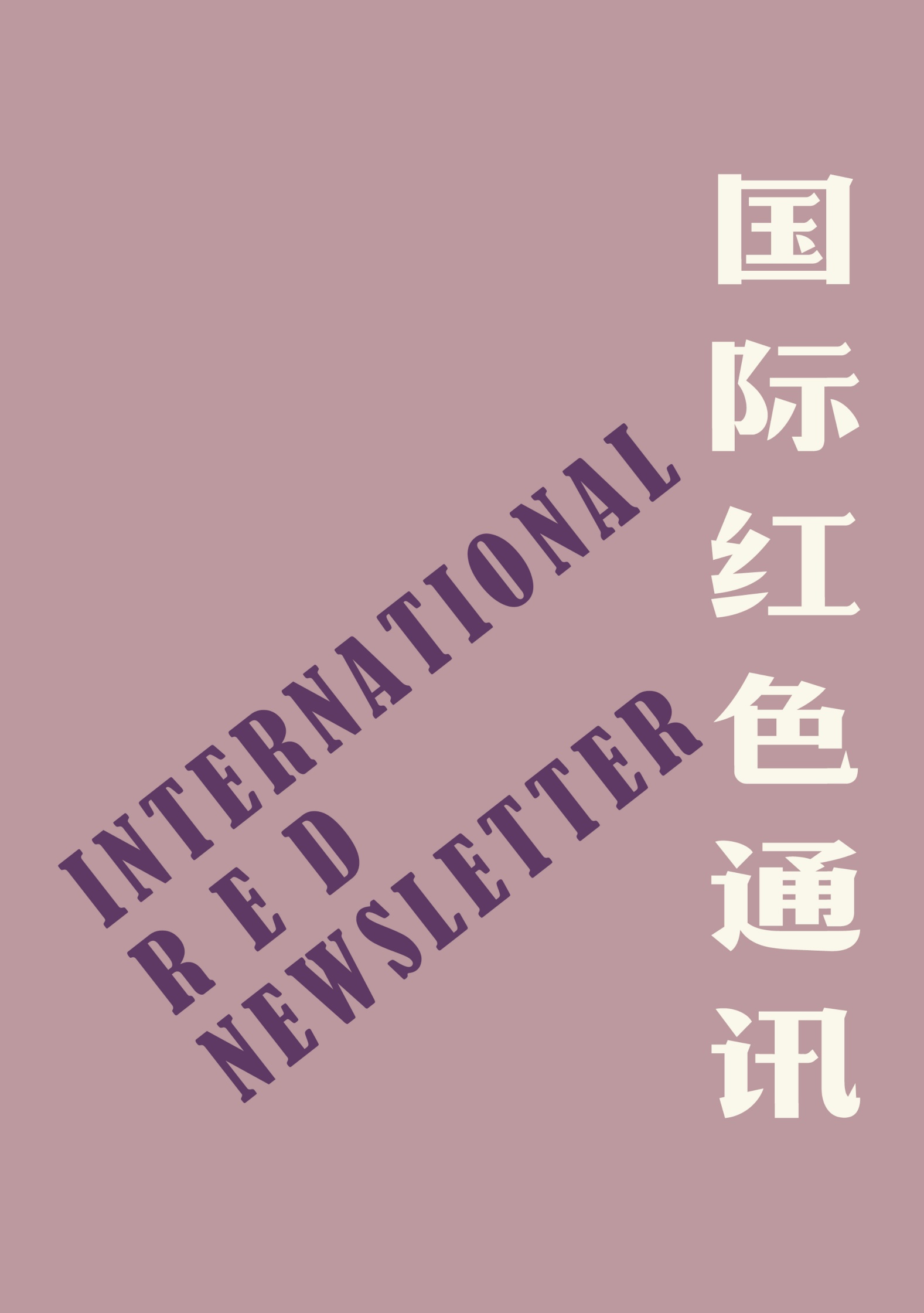 	请您向关注国际共产主义运动和人民正义事业的朋友传播本文件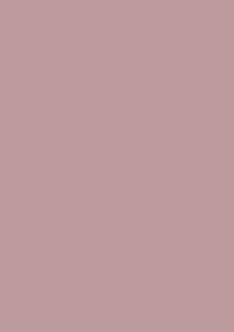 允许在互联网上复制、刊载本文件内容，无需授权刊载时建议注明出处：国际红色通讯本电子刊物订阅方式：1. 扫描二维码填写您的邮箱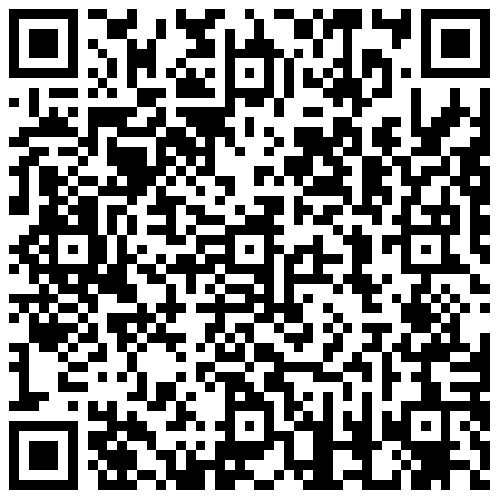 （如无法提交，请在空白处点击再试）2. 进入以下链接填写您的邮箱https://cloud.seatable.cn/dtable/forms/ff203a21-e739-4321-bb63-3d9665873695/3. 用您的邮箱发送“订阅”至irn3000@outlook.com（无需费用。三选一即可）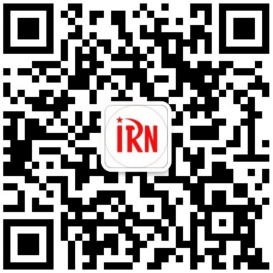 紧急！共产党和工人党联合声明！[]对发生在乌克兰的帝国主义战争说不！为了推翻资本主义，为了加强反对帝国主义战争的阶级斗争，为了社会主义，需要进行反对垄断组织、反对资产阶级的独立斗争！来源： 共产党和工人党国际会议“团结网”（SolidNet）日期：2022年2月24日链接：http://solidnet.org/article/Urgent-Joint-Statement-of-Communist-and-Workers-Parties-No-to-the-imperialist-war-in-Ukraine/1、签署本联合声明的共产党和工人党反对发生在乌克兰的帝国主义冲突。这场冲突是社会主义被颠覆和苏联解体后各国人民悲惨处境的结果之一。资产阶级和机会主义势力多年来一直反对苏联，最近还庆祝了苏联解体30周年，对于资本主义复辟意味着摧毁工人和人民的历史性成就、把苏联人民带回阶级剥削和帝国主义战争的时代这一事实默不作声——他们的实质完全暴露了出来。2、乌克兰的事态发展，与垄断资本主义框架下美国、北约、欧盟在该地区的计划和干涉有关。这些计划和干涉发生的背景，是美国、北约、欧盟和资本主义俄罗斯为争夺乌克兰的市场、原材料、运输网络而展开的激烈竞争。帝国主义列强掩盖了这些要求，它们相互冲突地宣扬着自己的借口，例如“捍卫民主”、“自卫”和“选择各自盟友”的权利、遵守联合国或欧安组织的原则，或者据称“（反）法西斯主义”，同时故意将法西斯主义与滋生和利用它的资本主义制度剥离开来。3、我们谴责法西斯和民族主义势力在乌克兰的活动、反共主义、对共产党人的迫害、对讲俄语的人口的歧视，以及乌克兰政府对顿巴斯人民的武装袭击。我们谴责欧洲-大西洋强国利用包括法西斯团体在内的乌克兰反动政治力量实施其计划。此外，俄罗斯领导人为证明其在该地区的战略计划的合理性，而针对列宁、布尔什维克和苏联的反共言论，是不可接受的。没有什么可以玷污社会主义在苏联——平等的社会主义共和国组成的多民族联盟——的巨大贡献。4、俄罗斯联邦决定首先承认顿巴斯所谓“人民共和国”的“独立”，然后以俄罗斯“自卫”、乌克兰“非军事化”和“去法西斯化”为借口进行军事干预，不是为了保护该地区人民或和平，而是为了促进俄罗斯垄断组织在乌克兰领土上的利益以及它们与西方垄断组织的激烈竞争。我们向俄罗斯和乌克兰的共产主义者和人民致以声援，我们站在他们一边，为反对每个国家的资产阶级鼓吹的民族主义而加强斗争。在苏联框架内和平生活、共同繁荣的两国人民，以及所有其他各国人民，在选择为垄断组织利益服务的一个或另一个帝国主义及其联盟的站队活动中没有任何利益。5、我们指出，资产阶级势力制造的幻想都是高度危险的——他们声称通过欧盟干预可以在欧洲建立“更好的安全架构”，“在其领土内没有军事计划和侵略性武器系统”的北约，“支持和平的欧盟”或“和平的多极世界”等。所有这些假设都与现实无关，而是将反资本主义、反帝国主义的斗争引入歧途，试图培养可能存在的“和平帝国主义”的观念。然而事实是，北约和欧盟与任何资本主义跨国联盟一样，都是具有极度反动性质的掠夺性联盟，不能成为亲人民的组织，并将继续采取行动反对工人和人民的权利以及各国人民；帝国主义战争与资本主义相伴而生。6、我们呼吁本国政府参与了事态发展的各国人民，特别是北约、欧盟各国以及俄罗斯的人民，与资产阶级势力利用各种站不住脚的借口将人民引向帝国主义战争绞肉机的宣传作斗争。我们要求关闭军事基地，撤回在国外执行任务的部队，为各国脱离北约和欧盟等帝国主义的计划和联盟而加强斗争。7、工人阶级和大众阶层的利益还要求我们：为了推翻资本主义，为了加强反对帝国主义战争的阶级斗争，为了仍然适时且必需的社会主义，在分析事态发展时加强阶级标准，规划我们反对垄断组织和资产阶级的独立道路。签署本声明的“团结网”党派：1、阿尔及利亚争取民主与社会主义党2、阿塞拜疆共产党3、奥地利劳动党4、孟加拉国共产党5、比利时共产党6、丹麦国内共产党7、萨尔瓦多共产党8、芬兰共产党9、希腊共产党10、伊拉克库尔德斯坦共产党11、爱尔兰工人党12、哈萨克斯坦社会主义运动13、拉脱维亚社会主义党14、马耳他共产党15、墨西哥共产党16、荷兰新共产党17、挪威共产党18、巴勒斯坦共产党19、巴基斯坦共产党20、巴拉圭共产党21、秘鲁共产党22、菲律宾共产党[PKP-1930]23、波兰共产党24、罗马尼亚社会主义党25、南非共产党26、西班牙工人共产党27、苏丹共产党28、斯威士兰共产党29、瑞典共产党30、叙利亚共产党31、土耳其共产党32、乌克兰共产主义者联盟签署本声明的共产主义青年组织：1、奥地利劳动党青年组织2、比利时青年共产主义者3、捷克共和国共产主义青年联盟4、丹麦共产主义青年5、芬兰共产主义工人党共产主义青年6、法国共产主义青年联盟7、希腊共产主义青年8、危地马拉共产主义青年9、爱尔兰工人党青年10、意大利共产主义青年阵线11、墨西哥共产主义青年阵线12、荷兰共产主义青年运动13、巴基斯坦民主学生联合会14、巴基斯坦民主青年阵线15、罗马尼亚社会主义青年联盟16、俄罗斯革命共产主义青年团（布尔什维克）17、西班牙青年共产主义者集体18、斯里兰卡社会主义青年联盟19、瑞典共产主义青年20、塔吉克斯坦列宁主义共产主义青年联盟21、土耳其共产主义青年22、美国青年共产主义者联盟23、委内瑞拉共产主义青年签署本声明的其他党派：1、“切·格瓦拉运动”（保加利亚共产主义者联盟）2、共产主义阵线（意大利）3、法国革命共产党4、瑞士共产党（本声明开放签署中）[]（买买提 译）奥地利劳动党对帝国主义战争说不！通过社会主义实现和平！来源：共产党和工人党国际会议“团结网”（SolidNet）日期：2022年2月22日链接：http://solidnet.org/article/Party-of-Labour-of-Austria-No-to-imperialist-war-For-peace-through-socialism/奥地利劳动党对发生在乌克兰的帝国主义之间的冲突的升级表示担忧。数周以来，政治、外交和媒体上的战争贩子遍地开花，他们在各自的公共领域竭力为假想的“正义战争”寻找借口。而与此同时，军队部署和军事演习正在进行。这里的主要危险来自于经济上遭受打击的美帝国主义及其盟友。尽管存在内部矛盾，美国、帝国主义联盟北约和欧盟正在形成反俄罗斯阵线。俄罗斯被影射为邪恶和非理性的避风港。美国和北约的强大战争机器正在就位，只缺一个可以立即证明全面军备竞赛合理性的借口。历史告诉我们，这样一个重大“事故”在边界线的这边或那边很容易找到，因为它是可以制造的。主要的借口就是乌克兰的紧张局势。2014年发生的政变让乌克兰政权倒向跨大西洋联盟，随后的乌克兰民族主义政策和基辅当权者的反俄镇压（其中也有种族主义者和法西斯势力的参与）导致克里米亚脱离乌克兰，以及卢甘斯克、顿涅茨克人民共和国的成立，这里主要生活着说俄语的人。表面上看，这只跟顿涅茨克盆地地区有关，和整个乌克兰比起来面积很小。当地在脆弱的停火和内战间来回摇摆，而俄罗斯则充当当地人口的保护伞。这就解释了最近的事态：乌克兰军队在西方帝国主义的高度武装下，每天向顿涅茨克和卢甘斯克人民开炮。乌克兰声称他们是乌克兰的人口。基辅用这种方式明确表明其无视明斯克协议，指望军事“收复”。面对这种情况，俄罗斯也用同样的方式予以反击：正式承认并派兵保卫这两个人民共和国，开展维和行动。这样的行为同样让早前的协议永远变为了废纸，并没有让事态降级。所有人，包括美国和北约，都得到了他们想要的东西。他们早就期待一次“俄罗斯入侵”，当然最好规模小一点，只发生在分裂地区。西方以其一贯的自以为是的态度，迅速将俄罗斯妖魔化，并准备升级制裁措施。然而，最主要的是美国想要公开的战争，以便用军事手段维护其帝国主义霸权地位。过去几十年对南斯拉夫、阿富汗、伊拉克、利比亚和叙利亚的军事侵略表明，美帝国主义并不认为自己在全球的行动要受到国际和人权法律、联合国决议或基本道德限制的制约。所有行动都建立在谎言、伪善和煽动之上，实际上服务于再平常不过的帝国主义利益。因为，在资本主义的最高阶段——帝国主义中，敌对的主要大国会争夺对势力范围、资源、运输路线、市场份额和投资机会的控制权。而延续相应政策的另一种方式就是战争。最终，帝国主义冲突总是通过暴力、政治和经济手段，最终通过军事手段来解决。俄罗斯联邦同样在这一制度内运作。社会主义苏联解体后，资本主义的条件在俄罗斯和其他原苏联加盟共和国复辟。在被压制的叶利钦政府的过渡阶段后，普京领导下的俄罗斯再次采取了更具攻击性的立场，尽管不像美国那样，俄罗斯“只”在直接的地缘利益范畴内行事。无论如何，以下事实是确定无疑的：俄罗斯是一个强大的资产阶级资本主义国家，不止是能源领域有大型垄断组织，还有金融寡头，有着大量的资本输出，私人和国家所有的垄断组织有着自己的国际利益，同时还有不可小觑的军事实力。俄罗斯是一个帝国主义国家。因此，俄罗斯帝国主义和其他帝国主义国家，特别是美国和西欧国家相竞争，同时寻求盟友，例如中国。如果俄罗斯今天在全球政治层面上偶尔反对美国和北约的利益，那么这并不是出于“反帝”或国际法的原因。虽然这会起到类似的作用，但这不过是因为它符合俄罗斯大企业的利益。在乌克兰、白俄罗斯、波罗的海国家、哈萨克斯坦、高加索和外高加索或中亚等相应势力范围的边境冲突亦是如此。在这样的背景下，揭露美国和北约是世界上主要的侵略者，并要求它们不要与俄罗斯开战，是正确而必要的。但这并不意味着我们就要站在俄罗斯一边。在帝国主义之间的冲突中选边站队，无论是站在弱者那边还是站在“更不邪恶”的那边都不是共产党的任务。共产党人反对帝国主义，反对一切帝国主义战争，因为为统治阶级的战争付出血的代价的是所有被卷入国家的人民和工人阶级。帝国主义战争，哪怕是打着“保卫祖国”和“民主”旗号，也从来不是“我们的战争”。在华盛顿、布鲁塞尔和莫斯科执政的当然不是我们的朋友，而是我们的阶级仇敌。它们镇压共产主义组织，毫不犹豫地把工人送上前线，把他们当作资本利益的炮灰。因此，有必要揭露和挫败各方的帝国主义计划，组织阶级斗争和反军国主义行动来对抗这帮战争贩子和他们在政治与媒体行业的走狗与资产阶级代理人。工人的主要敌人在国内，是资产阶级资本主义制度的统治者。对北美工人阶级，主要敌人是美帝国主义；对俄罗斯工人阶级，主要敌人是俄罗斯寡头；对奥地利的工人阶级，主要敌人是大资本所有的政府。奥地利政府寻求实现有限的帝国主义目标，如与美国和联邦德国的战略伙伴关系，与北约的间接联系，以及把自己捆绑在联邦德国和法国领导的欧盟的欧洲帝国主义上。奥地利的中立性，早就被奥地利社会民主党（SPÖ）和奥地利人民党（ ÖVP）领导的政府葬送了。如果说奥地利仍在胆怯地讨论和平外交和调解，这不过是表明了这样的事实：一部分奥地利垄断资本涉足俄罗斯、白俄罗斯、乌克兰和哈萨克斯坦，并希望受到的干扰（例如制裁或战争）尽可能的小。如果出现争议，那么奥地利资本及其政府将会扮演美国、北约以及联邦德国主导的欧盟的乖巧走狗，只为在其战利品中小小地分一杯羹。奥地利人民和工人阶级有被拖入一场牺牲巨大的军事大国直接冲突的危险。共产主义者是坚持和平解决的希望直到最后的人。但是帝国主义不能带来和平。表面上的和平时期只是帝国主义冲突的间歇期罢了。这些列强将战争强加给其他地区，满足于暂时的干涉或代理人战争。旨在重新瓜分世界的帝国主义内部冲突最终总是以军事手段进行——这是帝国主义在其不平衡发展基础上的一个规律。在当前形势下，最直接的高潮将最终爆发于中美之间，这两个国家为现有资本主义体系中的霸权而竞争，维持着各自的联盟体系。因此，即使是美国和北约与俄罗斯的激烈冲突，也只是争夺全球霸权地位最后一战的前奏；而可能在乌克兰爆发的战斗只是其中的一个插曲。除非改变基本条件，帝国主义大战迟早是不可避免的。这些基本条件就是帝国主义、垄断资本。在这套框架下，战斗的工人阶级与强大的和平运动可以迫使统治者在有限的时期内实现和平，但这不会是永远。世界各国人民之间的持久和平只有在社会主义条件下才能实现。因此，坚决而一贯地进行反对资本主义和帝国主义、争取社会主义和无阶级社会的革命斗争，才是最好的和平政策。奥地利劳动党坚持：- 停止美国、北约和欧盟针对俄罗斯的战争宣传与威胁！- 揭露并阻止统治者的帝国主义战争谋划！- 工人绝不为垄断资本的劫掠行径流血！- 只有国际主义、团结与阶级斗争才能制止战争贩子！- 通过社会主义实现和平！具体到奥地利，奥地利劳动党提出以下要求：- 奥地利不得参与欧盟和北约的军事行动！- 北约军队不得进入奥地利国土！不得飞越奥地利领空！- 停止出口所有奥地利武器！不给军备重整计划提供“财政支持”！- 奥地利退出欧盟和北约“和平伙伴关系计划”!（食语虫 译）比利时工人党关于乌克兰：不要战争！来源：比利时工人党网站日期：2022年2月24日链接：https://www.ptb.be/ukraine_non_la_guerre这场战争是不可接受的。比利时工人党谴责俄罗斯在单方面承认顿涅茨克、卢甘斯克独立后，对乌克兰实行军事干涉。这是公然侵犯乌克兰的主权，公然违背联合国宪章和国际法。我们很担忧受波及的平民。我们也很担忧这个地区会陷入日益恶化的战争恐慌中。普京所鼓吹的俄罗斯民族主义也将激起乌克兰民族主义，并可能进一步激化这一地区的矛盾。我们要求俄罗斯立刻停止在乌克兰开展的一切军事行动。现在必须避免任何局势升级，必须通过联合国、欧洲安全与合作组织或任何其他外交渠道，尽快促成停火方案。2015年，乌克兰、俄罗斯、法国、德国和自称独立的顿涅茨克、卢甘斯克两个共和国在明斯克达成了和约。这些和约从来没有落实。乌克兰政府尤其反对让东部地区自治。这些和约可以作为大体框架，让各方回到谈判桌。我们必须让局势降温。和平解决冲突应当基于国际法，包括尊重国家主权。在今天，这对乌克兰和其他地方都十分重要。也不能搞双重标准：我们不能忘记，美国及其盟友在1999年科索沃战争、2003年伊拉克战争、2011年利比亚战争中，都早已违背了上述原则。北约的持续东扩，尤其是向乌克兰的扩张，违背了对俄罗斯许下的承诺，俄罗斯认为这是个威胁。美国退出了限制反导系统的《限制反弹道导弹系统条约》[]、《中导条约》[]以及《开放天空条约》（随后俄罗斯也退出了该条约）[]。这些都恶化了欧洲安全问题的局势。北约在欧洲部署了反导“盾牌”，这让美国有能力进行“首先袭击”。必须阻止北约扩张，跳出分成阵营、相互对抗的逻辑。乌克兰、俄罗斯以及其他任何欧洲国家的防卫是相互联系的。谁也不能为了自己的安全而反对他国的安全。此事十万火急——我们必须主动在新的欧洲防卫框架上开展沟通。这一框架应当保障共同的、集体的、各国紧密团结的安全。（Viu 译 思清 校）德国马列主义党积极抵抗任何帝国主义侵略
——无论这侵略来自美国、北约还是俄罗斯！
反对世界大战！让我们下午6点走上街头来源：德国马列主义党网站日期：2022年2月24日链接：https://www.mlpd.de/2022/02/aktiver-widerstand-gegen-jede-imperialistische-aggression-ob-von-usa-nato-oder-russland1、随着俄罗斯和乌克兰之间的战争，我们发现自己正处于帝国主义世界体系危机公开爆发的进程之中。与统治阶级关于“全球处于和平秩序”的言论相反，德国马列主义党一直指出的事实现在发生了：帝国主义公开发起了战争。具体地说，俄罗斯出于帝国主义的动机，侵略了乌克兰。目前的局势是由主要的全球战争贩子美国与北约联手造成的。欧洲爆发了一场非正义战争，战争双方分别是乌克兰和俄罗斯。美国/北约和俄罗斯的军队很有可能很快发生军事遭遇。到了建立一个新的和平运动的时候了，这个运动必须反对所有帝国主义战争贩子。2、2月24日凌晨，新帝国主义的俄罗斯实际上向乌克兰宣战了。俄罗斯导弹袭击了基辅（Kiev）、哈尔科夫（Kharkov）和马里乌波尔（Mariupol）等乌克兰主要城市及其周边的空军和防空防御系统，这是地面部队前进的必要前提。俄罗斯军队越过了乌克兰边境。几周前，数以十万计的士兵在乌克兰边境集结。德国马列主义党谴责弗拉基米尔·普京（Vladimir Putin）领导下的侵略性的新帝国主义俄罗斯的强盗行为。3、作为世界上主要的战争贩子和挑衅者，美国和北约推动引发了这场战争。北约东扩至俄罗斯边境；700多个美国和北约军事基地包围了俄罗斯，并进一步向东欧转移部队；美国和北约几乎有一致的战备心理，这一系列操作最终挑起了这场战争。北约启动了东欧防御计划，北约快速反应部队45000人处于戒备状态。4、东欧北约成员国波兰、罗马尼亚、爱沙尼亚、拉脱维亚和立陶宛要求启动北约第4条款。第4条款是第5条款的直接前兆：当北约任一成员国遭受攻击时，北约各国应对此进行紧急磋商。北约国家和北约秘书长斯托尔滕贝格（Stoltenberg）今天宣布，他们已为此做好准备。这是一种火上浇油的威胁。但与之前尝试过多次的威胁相反，北约目前没有承诺立即进行干预。然而，如果北约采取行动，这意味着大部分帝国主义国家及其军队将卷入俄罗斯和乌克兰周边地区。这就是爆发世界大战的危险所在。5、帝国主义意味着征服世界。宣称欧盟/北约是在“捍卫民主价值观”，或者俄罗斯是在“使乌克兰非军事化和去纳粹化”，这都是虚伪的煽动。美国竭尽全力捍卫其作为唯一超级大国的地位。像俄罗斯和中国这样的新帝国主义国家正在采取特别积极的行动来挑战美国的角色。以德国为首的欧盟也在努力争取全球领导地位。与此同时，许多垄断组织敦促它们不要破坏现有的商业关系。6、德国马列主义党谴责德国联邦政府的政策，联邦政府积极参与北约的战争贩子行为。联邦政府伪善地将自己描绘成一个不升级局势的调停者。但是，当存在严重的战争威胁时，将联邦国防军士兵转移到立陶宛和罗马尼亚的做法如何能够不升级局势？德国公司是军事装备生产的领导者。德国政府也打破了禁忌：联邦国防军队在议会没有决定的情况下就被派往国外，而且政府还承诺增加军备开支。奥拉夫·朔尔茨（Olaf Scholz）总理称之为“实际的团结”，我们称之为帝国主义的和平主义：口头上的和平主义，实际上是帝国主义。7、事实已经很清楚了：所有国家的战争贩子都想把全球经济和金融危机的负担和战争的负担转嫁到广大人民身上。迅速上升的通货膨胀和爆炸性增长的能源价格加剧了贫穷和社会苦难。工人阶级家庭的通货膨胀率已经达到10%。另一方面，Hartz IV[]增加的3欧元，以及较低的供暖成本和其他补贴，都是杯水车薪。要积极抵制把危机的负担转嫁到群众身上，争取公司和工会的工资补贴！8、旧的和平运动陷入了分裂和危机。哭哭啼啼地要求现在必须给予外交更多的空间是误导性的，外交不会有任何结果。毕竟，是帝国主义外交准备了这场战争。现在应当发起一场新的和平运动，这场运动将始终是国际主义的，并直接反对所有帝国主义者。9、德国社会民主党（SPD）、联盟90/绿党（Bündnis 90/Die Grünen）和其他机会主义分子站在北约和美国一边，掩盖他们在竞选中使用的和平措辞。斯蒂芬·恩格尔（Stefan Engel）在新书《资产阶级意识形态与机会主义的危机》中写道：“在危机中......当矛盾加剧时，机会主义逐渐变成了社会沙文主义。它的指导原则是宣传工人阶级完全从属于资产阶级的国家利益。”（第242页）德国的共产党（DKP）和德国左翼党（LINKE）部分成员不加批判地积极地与普京站在一起。无论谁以这种方式行事，都已丧失在和平运动中取得任何领导地位的可能。任何想要世界和平的人都必须反对一切帝国主义！当然，德国马列主义党也与这些党中所有诚实的爱好和平的人一起工作。10、为了一劳永逸地结束帝国主义战争，争取工人阶级和广大人民群众为在世界上建立联合起来的各社会主义国家而斗争的议题已提上议事日程。这就是为什么德国马列主义党也坚决反对交战各方正在使用的反共主义意识形态。德国马列主义党坚定地站在乌克兰和俄罗斯群众一边，他们中的大多数人公开反对政府的战争贩子行为。11、德国马列主义党呼吁工人阶级、青年、妇女运动和所有爱好和平的人民积极抵制对世界和平造成严重威胁的活动！德国马列主义党呼吁工厂工人主动参与政治活动和罢工来反对这场战争。德国马列主义党和它的青年组织“造反者”（Rebel）一起，呼吁年轻人要理所当然地反抗所有的战争贩子！国际工人阶级的统一和国际团结面临着挑战，要高举反对民族主义、反共主义和军国主义的旗帜。12、德国马列主义党十分自豪能够在革命政党和组织国际协调（ICOR）中与来自五大洲的50个组织联合起来一起行动，其中包括来自俄罗斯和乌克兰的马克思列宁主义者。今天，2月24日，革命政党和组织国际协调呼吁在全球范围内于下午6点举行反战集会和示威活动。- 俄罗斯和美国/北约：放开乌克兰！俄罗斯停止轰炸和入侵！- 解散北约和所有帝国主义军事联盟！- 全部德国军队从国外撤回！- 加强国际反法西斯和反帝国主义统一战线的建设！全世界无产者，联合起来！全世界无产者和被压迫的人们，联合起来！- 为人民的自决权，为各国人民的和平和友谊，为真正的社会主义而战！- 在德国马列主义党及其青年组织“反叛者”中组织起来！（栀 译）俄罗斯联邦共产党致共产党和工人党国际会议各党关于《共产党和工人党反对在乌克兰发生的帝国主义战争的联合声明》第4段的澄清来源：共产党和工人党国际会议“团结网”（SolidNet）作者：俄罗斯共产党中央委员会国际部日期：2022年2月28日链接：http://solidnet.org/article/CP-of-the-Russian-Federation-Letter-from-the-CPRF/亲爱的同志们！俄罗斯联邦共产党同意声明内容，除了第4段第1句。我们建议将此句替换为“特别军事行动的目的是保护遭受基辅政权的骚扰和种族灭绝长达八年之久的人民”或直接删去此句。我们持此立场的原因如下：特别军事行动的目的是保护遭受基辅政权的骚扰和种族灭绝长达八年之久的人民，以及将乌克兰去军事化、去纳粹化，并将对包括俄罗斯公民在内的所有公民犯下无数血腥罪行的人绳之以法。只有人民的这些愿望、感情和痛苦，才是承认顿巴斯两个人民共和国的主要原因。当前的形势，与破坏乌克兰和乌克兰人民的国家利益的动机无关，而是为了保护俄罗斯免遭北约的领导国家的侵害。北约的领导国家为了实现他们的帝国主义目标，在乌克兰支持极端民族主义分子和新纳粹分子。另外，可见俄罗斯联邦共产党中央委员会主席的声明《乌克兰人民绝不能成为世界资本和寡头集团的受害者》[]。致以同志的问候俄罗斯联邦共产党中央委员会国际部（索洛缅卡 译）俄罗斯共产主义工人党顿巴斯的战争和共产党人的立场来源：俄罗斯共产主义工人党网站作者：苏联共产党俄罗斯共产主义工人党中央委员会意识形态部成员罗曼•奥辛日期：2022年2月22日链接：https://rkrp-rpk.ru/2022/02/22/%d0%b2%d0%be%d0%b9%d0%bd%d0%b0-%d0%bd%d0%b0-%d0%b4%d0%be%d0%bd%d0%b1%d0%b0%d1%81%d1%81%d0%b5-%d0%b8-%d0%bf%d0%be%d0%b7%d0%b8%d1%86%d0%b8%d1%8f-%d0%ba%d0%be%d0%bc%d0%bc%d1%83%d0%bd%d0%b8%d1%81%d1%82/顿巴斯和克里姆林宫的相关事件，吸引了千百万人的关注。无法与“西方伙伴”达成协议，以及来自乌克兰的炮击的增加，使得俄罗斯联邦资产阶级当局被迫承认卢甘斯克人民共和国和顿涅茨克人民共和国。对于正在发生的事情，共产党人应当如何回应？ 显然，这场冲突的根源是俄罗斯与西方帝国主义之间的矛盾。顿巴斯人民已经成为民族主义乌克兰及其背后的美帝国主义与所谓“人民”共和国的亲俄罗斯寡头政权及其背后的俄罗斯联邦帝国主义之间斗争的人质。也就是说，在美帝国主义和稍弱一些的、但有野心的俄帝国主义之间，发生了战斗。承认顿涅茨克人民共和国和卢甘斯克人民共和国，并不意味着俄罗斯当局爱护顿巴斯人民。他们也同样不在乎俄罗斯人民。这只是他们与更强的西方帝国主义讨价还价的工具。否则，早在2014年就应当承认这些共和国了；恰恰相反，俄罗斯当局这八年里一直企图避免这些情况。这两个共和国只是得到了一点点帮助，以至于冲突继续发酵，人民死亡，而资本家却在背后谈判和讨价还价。应当对此负责的不只是美帝国主义和乌克兰民族主义当局，而且还有进行秘密谈判、腐朽的妥协和讨价还价的俄罗斯联邦当局。如果俄罗斯对这两个共和国的承认能够减少人员伤亡并有助于避免更多的流血事件，那么顿巴斯人民就需要为自己的利益来利用帝国主义之间的裂痕。然而，如果相信今天条件下的这个承认能够减少伤亡、终止冲突，那就是幼稚的——就像相信俄罗斯联邦当局及其控制下的早已不是“人民共和国”的共和国能够给顿巴斯带来公正的秩序一样幼稚。大部分在2014年就支持顿巴斯人民起义的人，不是被推到一边，就是被肉体消灭。取而代之的是公然亲克里姆林宫的傀儡资产阶级政客。正如秋利金同志在访谈中所说，俄罗斯联邦当局及其帮手是弗拉索夫分子，并不比班德拉分子更好。我们不能认真地指望从他们那里获得更公正的替代选项和有利于劳动人民的政策。列宁曾说过，对外政策是国内政策的延续。没有理由指望对本国人口加以制度性掠夺、并在外部推行其秩序的俄罗斯资产阶级政府。“矿工和拖拉机驾驶员”将继续在两边的战壕中作战，而两边的资本家却在谈判和数钱。这就是为什么，在俄罗斯、乌克兰乃至全球建立社会主义制度是停止流血的唯一道路。苏联共产党俄罗斯共产主义工人党中央委员会意识形态部成员罗曼·奥辛（索洛缅卡 译）俄罗斯共产主义工人党关于俄罗斯与乌克兰的武装冲突来源：共产党和工人党国际会议“团结网”（SolidNet）作者：苏联共产党俄罗斯共产主义工人党中央委员会意识形态部日期：2022年2月24日链接：http://solidnet.org/article/Russian-CWP--00003/在这些特定的历史条件下，我们的分析和结论依赖于在形势发展过程中已经做出的分析，包括2019年顿巴斯、乌克兰和俄罗斯的共产主义者在卢甘斯克会议上的分析。对于承认顿巴斯两个共和国的事实，我们注意到虽然它发生得晚，比它应该发生的时候晚得多，但迟到总比没有好。俄罗斯共产主义工人党不仅从一开始就支持承认这些共和国，而且要求俄罗斯联邦资产阶级当局采取这一步骤，以帮助顿巴斯两个人民共和国对抗基辅纳粹分子的法西斯侵略。俄罗斯联邦当局和普京将军事干涉的目标宣布为人道主义，宣布为从纳粹的罪行中拯救人民。事实上，冲突的根源在于美国、欧盟和俄罗斯的帝国主义之间的矛盾，乌克兰被卷入了这一矛盾。世界上最强大的美帝国主义的目标是削弱俄罗斯的竞争对手，扩大其在欧洲市场空间中的影响力。为了这一目的，他们故意不仅要损害当局，而且还要让俄罗斯和乌克兰的人民互相反对。为此，帝国主义为了其惩罚目的，甚至鼓励恢复和使用1941年至1945年班德拉式的普通法西斯主义。帝国主义正在完成它们的任务——让俄罗斯联邦和乌克兰之间的冲突进入白热化阶段，这非常适合他们。美国和英国的领导人已经宣布，不会动用自己的武装力量参战。这是要让曾经统一的苏联人民的不同部分自相残杀。总的来说，从阶级立场出发，俄罗斯当局以及美国和欧盟的统治者，并不关心顿巴斯、俄罗斯和乌克兰的劳动人民。我们毫不怀疑，俄罗斯国家在这场战争中的真正目标是帝国主义的——加强帝国主义俄罗斯在世界市场竞争中的地位。但是，由于今天的这场斗争在一定程度上帮助了顿巴斯人民击退班德拉分子的法西斯主义，因此这部分的共产主义者并不否认，而是允许和支持它，只要它是反对顿巴斯和乌克兰法西斯主义的。此外，他们坚决反对他们的政府以反对法西斯主义为幌子，扩张和加强俄罗斯帝国主义及其盟友势力的行动。只要俄罗斯的武装干涉有助于使顿巴斯人民免受惩罚者的报复，我们就不会反对这一目标。特别是，我们认为，如果由于现实情况，有必要对法西斯基辅政权使用武力，只要这符合劳动人民的利益，这就是可以接受的。当然，与此同时，反苏的普京领导下俄罗斯援助顿巴斯的军事行动，可能升级为一场真正的完全掠夺性战争。在帮助顿巴斯的借口下，俄罗斯当局将开始解决他们自己的问题，部队将会占领乌克兰的其他地区。我们认为这是征服性的帝国主义战争，我们不会支持任何一个帝国主义。在任何情况下，死在两边的都不是主子，而是劳动人民。为阶级兄弟而死是重于泰山的，而为主子的利益去死和杀戮，是愚蠢的、犯罪的、不可接受的。在任何情况下，我们都坚定地重申我们的立场：只有社会主义道路，才可能结束自相残杀的冲突、法西斯主义的死灰复燃，以及局部战争升级为全面世界大战的危险。劳动人民反对各国资产阶级的斗争是我们党的主要战略路线。全世界无产者，联合起来！（索洛缅卡 译）法国共产党不要战争，法国必须立即支持和平议案！来源：法国共产党网站作者：法国共产党全国书记法比安•鲁塞尔日期：2022年2月24日链接：https://www.pcf.fr/ukraine_non_a_la_guerre_la_france_doit_porter_urgemment_une_offre_de_paix_pcf俄罗斯总统弗拉基米尔•普京夜间宣布俄罗斯在乌克兰开展“军事行动”。这一决定可能导致难以控制的后果，法国共产党对这一严重的决定表示谴责。因此，弗•普京应当为战争爆发负责，也应当为引爆这一整个地区的局势负责。乌克兰刚刚宣布实施军事管制。在这一事件中，没有人是赢家。因为欧洲、乌克兰和俄罗斯的防卫问题是密不可分的。俄罗斯总统沉浸在极端民族主义思想中。俄罗斯总统、俄罗斯政府及其支持者，完全无视多边机构、无视和国际法。他们应当为这场战争承担军事责任。那些为这场冲突煽风点火的人也应该共同承担责任。首先就是北约，尽管饱受争议，他们还是硬要拉乌克兰进入北约。而他们自己也在散发极端民族主义、仇恨、复仇欲望的毒气。这场灾难是本可以避免的。功过是非将由历史来评判，而当务之急则是必须保护好前线两侧平民的安全。法国共产党担心：这场战争会在乌克兰社会中给极右翼民兵们提供活动的土壤，让他们得以影响乌克兰政府。我们也担心：这场战争也同样强化了俄罗斯的民族主义，并反过来强化了许多欧洲国家的反俄情绪。法国不应当参与这场冲突，不管是直接参与，还是通过提供军火间接参与。在欧洲和全世界范围内，许多人都支持法国不要依赖北约或者美国，而是立即在联合国的主导下参与泛欧洲的特别倡议，让各方回到谈判桌。必须坚定支持举办一场欧洲合作与集体防卫会议。俄罗斯应该出席这场会议，这样才能在明斯克协议内容和集体防卫原则基础上，让冲突得以政治解决。法国共产党同乌克兰、俄罗斯和欧洲站出来反对战争的一切和平力量站在一起。法国共产党将在接下来几天争取和平的议案中，尽到自己的义务。法国共产党巴黎，2022年2月24日（Viu 译 思清 校）美国共产党反对向乌克兰开战，反对向俄罗斯开战，反对战争！ 来源：美国共产党网站作者：美国共产党全国委员会日期：2022年2月25日链接：https://www.cpusa.org/article/no-war-on-ukraine-no-war-on-russia-no-war-period/美国共产党呼吁美国人民，要求拜登政府立即改变路线。战争从来都不是一个可以接受的解决办法，必须以最强烈的措辞予以拒绝。因此，我们也呼吁俄罗斯撤军。必须结束所有制裁，确保边界安全和得到尊重。正如美国共产党全国委员会会议最近警告的那样，最近几周剑拔弩张的武力威胁、制裁和“狼票”[]的售卖已经蔓延到公开战争中。俄罗斯入侵乌克兰可能会带来灾难性的后果。毫无疑问，美帝国主义和北约长期以来试图将乌克兰纳入军事联盟的企图，加剧了紧张局势。在最近一段时间，这种努力，以及提供军事物资和冷战言论，是危机的背景。除非乌克兰留在北约之外，否则持久和平是不可能的。俄罗斯的统治集团有自己本国的计划，战争的爆发只会雪上加霜。目前的危机由来已久。历史背景可以追溯到二战结束、冷战和北约的形成。然而，搅动当今冲突的问题是，北约和美国基地，军事力量和导弹系统的存在使俄罗斯的西部边界受到持续的威胁。在过去十年左右的时间里，立陶宛、波兰、拉脱维亚、罗马尼亚和爱沙尼亚为这些编队提供了基地，成为了战争的立脚点。这完全违反了冷战结束时达成的北约不会向东扩张的协议。北约的扩张导致现在北约不仅包括波兰、匈牙利和捷克共和国，2004年又增加了7个国家。北约曾经有12个成员国，现在却有28个。此外，北约军事联盟正在将波斯尼亚和黑塞哥维那、格鲁吉亚和乌克兰视为未来可能的成员。在当前的危机中需要考虑的另一个因素，是生活在乌克兰卢甘斯克和顿涅茨克地区的400万俄罗斯人的命运。乌克兰政府从未执行2014年关于这地区自治达成的协议。这些地区反对2014年美国支持的、推翻乌克兰民选总统维克多·亚努科维奇的政变。由于在2014年的反对行为，分离主义者遭到亚速营的袭击和杀害。亚速营是乌克兰民族主义者组织-班德拉派（Organization of Ukrainian Nationalists – Bandera faction）的军事分支，一个新纳粹组织。一些消息来源指出，这些地区的伤亡为14000人。这是拜登政府和企业媒体不会，也不愿意去谈论的背景。再次强调，美国必须改变路线。我国正面临严重的政治和社会危机，这种危机只会加剧战争火焰的煽动。前总统特朗普称赞入侵是“美妙的”，暗示美国应该入侵墨西哥。“我们可以在我们的南部边境使用它。这是我见过的最强大的和平力量。”这是他可怕的声明。气候变化、缺乏医疗保健、低工资工作和制度性种族主义等严重问题挑战着我国工人阶级。美国不能解决这些问题，同时却每年花费数千亿美元来维持庞大的军事力量、武器以及北约。试想，他们可以为军事预算找到数千亿美元，但却说“重建更好”法案（Build Back Better）[]成本太高。我们美国共产党的成员，毫不含糊地与世界各地的和平力量一起要求：不扩大北约，不部署部队，不要向乌克兰开战，不要向俄罗斯开战，不要战争！地球的未来取决于它。（乐一 译）葡萄牙共产党关于欧洲和平和开展对话的倡议来源：葡萄牙共产党网站日期： 2022年2月25日链接：https://www.pcp.pt/en/pcp-calls-promotion-initiatives-dialogue-and-peace-europe葡萄牙共产党对日益恶化的东欧局势表示严重关切，尤其是俄罗斯在乌克兰顿巴斯以外地区的大规模军事行动，并且呼吁对冲突迅速进行降温，为停火协议及和平谈判开辟道路。葡共重申，目前迫切需要有助于对话进程的倡议，以期政治解决乌克兰冲突，并对欧洲的集体安全问题做出回应。对话应遵循《联合国宪章》和《赫尔辛基协议》的原则。葡共在南斯拉夫、伊拉克、阿富汗、利比亚、叙利亚等地战争的紧要关头一贯捍卫这些原则，今天仍将以同样的信念捍卫这些原则。葡共强调，时局的每况愈下与美国、北约和欧盟对俄罗斯推行的紧张和对抗的危险战略密不可分：北约的不断东扩、增强自身在俄罗斯边境的进攻性军备，乃至乌克兰的工具化——自2014年政变以来，北约诉诸法西斯团体，制造了一个仇外且好战、使用暴力导致国内分裂和局势恶化的政权。葡共强调，俄罗斯是一个资本主义国家，其立场根本上是由国内精英和寡头的利益决定的，与葡共有着完全相反的阶级立场。这一立场在普京本周早些时候发表的声明中展露无遗，严重歪曲了苏联在民族、人权及文化问题上的卓越的解决方案。但同时必须强调的是，俄罗斯人民在历史上曾经历过残酷的侵略，不应指望俄罗斯能够接受北约进一步扩张并沿着其国界线形成军事包围。解决办法绝不是战争，而是和平与合作。为了捍卫葡萄牙人民乃至全欧洲人民的利益和愿望，葡萄牙政府必须采取行动，支持结束对抗升级、促进谈判解决，而不是将葡萄牙与美国、北约和欧盟提出的加剧紧张局势的战略捆在一起。（承泽 译）日本共产党俄罗斯应撤回对乌克兰东部地区的独立承认与出兵指令！来源：日本共产党网站作者：日本共产党中央委员会委员长志位和夫日期：2022年2月22日链接：https://www.jcp.or.jp/web_policy/2022/02/post-903.html（1）俄总统普京在21日（日本时间22日凌晨），正式承认2014年由乌克兰东部亲俄势力组建的卢甘斯克共和国与顿涅茨克共和国两地为独立国家，并同时颁布了向以上两个地区派出军队的总统令。俄方的此次行动，是凭借在乌克兰边境部署重兵，以及在邻国白俄罗斯进行囊括核力量的军事演习在内的这类赤裸的军事压力而强行实施的。这是对联合国成员的主权、独立和领土完整的侵犯，是与明令禁止武力威慑的联合国宪章和国际法基本原则背道而驰的侵略行为。我党在对这种暴行强烈谴责的同时，郑重呼吁俄政府迅速撤回独立承认与派兵命令。（2）这次俄方单方面的独立承认与出兵命令，是对2014至2015年期间，为和平解决东乌问题而签订的明斯克协议的破坏，同时，也违反了联合国安理会2202号决议（该决议再次重申了于明斯克协议中确定的对乌克兰领土完整的绝对尊重）。这直截了当地践踏了国际社会以明斯克协议和安全理事会决议为蓝本解决问题所付出的努力。另外，这一行为也违反了原苏联国家在组成独联体之际发表的以《阿拉木图宣言》为代表的一系列国际条约和协定，更与俄罗斯政府自身所反复保证的对乌克兰主权、独立、领土完整的尊重相违背。一意孤行地背弃国际协定与自己签署的国际公约，凭军事力量改变现状的做法是绝不被允许的。（3）普京总统在21日的电视讲话中强调：乌克兰在历史和文化上都是俄罗斯不可分割的一部分。此次的行动，是继2008年承认格鲁吉亚境内的南奥塞梯与阿布哈兹独立，2014年吞并克里米亚之后，又一次凌驾于国际法之上，扩张自己领土的大国主义、霸权主义表现。普京同时表示，乌克兰如果加入北约，会构成对俄罗斯的威胁，自己有必要阻止事态。但即便以如此理由，也不能将违反联合国宪章的霸权主义行为正当化。日本共产党，作为与世界所有霸权主义相抗争的党，强烈反对颠覆世界和平秩序的俄罗斯霸权主义！（4）对于俄罗斯的行为，国际社会应在进行强力批判的同时，基于和平解决争端的联合国宪章与国际法，在尊重乌克兰主权的原则下强烈呼吁各方尽快寻求当前政治、外交事态的解决。对于岸田政权，我们要求其敦促普京总统撤回有关决议，坚持对损害和平国际秩序零容忍的外交政策。（隼 译）土耳其共产党对付北约扩张的药方是社会主义，而不是俄罗斯民族主义！来源： 共产党和工人党国际会议“团结网”（SolidNet）日期： 2022年2月22日链接：http://solidnet.org/article/CP-of-Turkey-THE-ANTIDOTE-TO-NATO-EXPANSIONISM-IS-SOCIALISM-AND-NOT-RUSSIAN-NATIONALISM/帝国主义是一种毁灭和战争的秩序。每一个试图在这个腐朽的秩序中占上风并扩大势力范围的资产阶级政府，目的都是压迫其他民族。扩张主义政策的支柱是民族主义、种族主义和沙文主义。这就是普京昨天发布承认顿涅茨克人民共和国和卢甘斯克人民共和国独立的声明的含义。普京毫无根据地诽谤十月革命领导人列宁，诽谤苏联这个拥有至今最平等、最和平的民族政策的国家，这是不可接受的。普京的论点缺乏历史依据，完全是蛊惑人心。我们不能仅仅因为普京希望表达他21世纪君主制的“幻想”，就忽视使俄罗斯劳动人民陷入贫困的剥削制度和好战/民族主义的妄想。我们绝不允许帝国主义国家歪曲历史事实的竞赛。在这一竞赛中，建立在苏联经济、政治、军事和文化遗产基础上的展现出“大国”姿态的俄罗斯，并没有落后于美国及其盟友。我们不允许20世纪的历史——由所有被压迫者、无产阶级，由1917年十月革命，由中国、越南、古巴和其他国家的革命，由争取独立的战争，由苏联人民反法西斯的伟大胜利等书写的历史，被美国和欧洲帝国主义者，被北约，被乌克兰和波兰的新法西斯主义者歪曲，更不允许被俄罗斯民族主义者歪曲。普京的这一声明也无可争辩地证明了他是如何以虚伪的方式滥用苏联的威望，特别是苏联在第二次世界大战中取得的胜利，来展示自己的实力。这些缺乏可信度和诚意的示威，反映了他想成为沙皇的野心，而且，这是对苏联遗产的滥用。普京只是在以下内容上是正确的：今天的俄罗斯有着帝国主义的野心，但与代表世界劳动人民倡导和平、平等和进步的长达70年的苏联毫无关系。今天，俄罗斯、乌克兰和其他原苏联国家的劳动人民遭受苦难的主要原因是社会主义的缺失。几周前哈萨克斯坦石油和能源工人发起的、迅速蔓延到全国各地的抗议，去年（2020年）发生在卡拉巴赫的战争所揭示出的尚未解决的边界问题，都反映了这一点。原苏联各共和国的人民正生活在失业、贫穷、反动派、歧视和战争的威胁之下。由于那些在苏联解体的基础上建立了今天的资本主义俄罗斯的人的恶棍企图，世界上很大一部分地区已经变成了火药桶。当然，美国多年来为恢复其衰落的霸权、重振西方联盟以加强自身利益而进行的挑衅，在这些事态发展中起了决定性作用。70多年来，美国和北约一直是人民的敌人，是导致国家分裂、人民和城市宝贵的财富被破坏的主要因素。美国和北约包围俄罗斯的欲望为今天的冲突铺平了道路。那些在前南斯拉夫的废墟上制造敌对国家和傀儡国家的人没有权利对东欧人民的领土完整、主权和外交权利说话，更不用说成为他们的保护者了。此外，这一进程使西方联盟的内部矛盾更加明显，我们可以清楚地看到，这些国家之间没有原则或信任。社会主义阵营的缺失和苏联的解体使“缺乏原则”成为国际关系间的常态。帝国主义者之间的矛盾和讨价还价，以及他们所谓维持“力量均衡”的行为，决不会有利于各国人民。埃尔多安政府的立场也是如此，他们试图利用目前的局势，提升国内的民族主义情绪，在国外寻找一条新的经济和政治路线，土耳其资产阶级反对派还期望着北约来给土耳其带来民主。对该区域所有人民来说，爆发一场极其危险和具有破坏性的战争的可能性极高，令人担忧。一切共产党人和爱好和平的人都有责任阻止这种可能性的实现。共产党人说的不是民族主义、种族主义和军国主义的语言，而是劳动人民要求平等、自由和友爱的语言！（栀 译）希腊共产党关于俄罗斯承认顿巴斯所谓“人民共和国”来源：共产党和工人党国际会议“团结网”（SolidNet）作者：希腊共产党中央委员会新闻办公室日期：2022年2月22日链接：http://solidnet.org/article/CP-of-Greece-On-the-recognition-of-the-independence-of-the-so-called-Peoples-Republics-in-Donbas/在俄罗斯总统普京宣布承认所谓的顿涅茨克和卢甘斯克“人民共和国”的“独立”后，希腊共产党中央委员会新闻办公室发表了一份声明，内容如下：在美国、北约与俄罗斯对抗的背景下，俄罗斯联邦决定承认2014年从乌克兰顿巴斯地区脱离的所谓顿涅茨克和卢甘斯克“人民共和国”。这一举措使该地区的局势进一步复杂化，并导致了帝国主义竞争的升级。毫无疑问，这既与美国、北约、欧盟对乌克兰的干涉相关，也与乌克兰政府近期在接受美国、北约武装后对顿巴斯人民的袭击相关。在社会主义被推翻和苏联解体后，人民面对的悲惨境遇发酵出了这些危险的事态。在讲话中，普京力图用他那反共的赘述——攻击布尔什维克、列宁和苏联，使他当前的立场正当化。然而，什么都不能抹煞社会主义在苏联这个由各平等加盟国组成的多民族联盟中的贡献，什么都不能掩盖普京本人参与其中的资本主义复辟带来的苦难。事实上，这一攻击被用作俄罗斯领导人在这一地区的危险计划的遮羞布。俄罗斯对所谓顿涅茨克和卢甘斯克“人民共和国”的“承认”并没有解决现有的问题，而是复刻了带来帝国主义战争和阶级剥削的资本主义生产方式的绝境。此外，这将使人民反对民族主义仇恨的共同斗争进一步复杂化。民族主义仇恨是各国资产阶级和帝国主义国家为在该地区促进自己的利益而培植起来的。希腊共产党反对帝国主义战争并要求希腊终止参与美国、北约、欧盟在乌克兰的计划！美国、北约的军事基地必须被关闭！不应有任何希腊军事单位被派往乌克兰或任何其他帝国主义军事行动！希腊共产党呼吁人民加强为脱离帝国主义联盟而进行的斗争，使人民成为自己国家的主人。同时，希腊共产党向俄罗斯和乌克兰的共产主义者和人民致以声援，呼吁他们加强反对民族主义和沙文主义的斗争，为阻止成千上万的工人被骗入一场掩盖分歧真正原因的种族冲突而战，为劳动人民唯一存在的替代方案、另一条道路——社会主义道路而斗争。（稻百途 译）希腊共产党关于俄罗斯入侵乌克兰的声明来源：共产党和工人党国际会议“团结网”（SolidNet）作者：希腊共产党中央委员会新闻办公室日期：2022年2月24日链接：http://solidnet.org/article/CP-of-Greece-PRESS-OFFICE-OF-THE-CC-OF-THE-KKE-STATEMENT-ON-THE-RUSSIAN-INVASION-OF-UKRAINE/30年前苏联解体、社会主义被颠覆之时，很多人欢呼雀跃，认为这将给世界带来“和平”与“安全”。然而在之后的岁月中，却陆续在南斯拉夫等地区爆发了帝国主义战争。而30年后的今天，又一场帝国主义战争在欧洲大陆爆发了。战争的正式开端是俄军对乌克兰可憎的军事干涉与侵略。然而，该地区早已长期坐在火药桶上。不管双方使用了什么借口，在乌克兰发生的军事冲突是两个剑拔弩张的对立阵营之间竞争加剧的结果。这些竞争主要集中在势力范围、市场份额、原材料、能源计划及交通要道的争夺上；而这种竞争，已然不能靠外交政治手段以及脆弱的协议来缓和。一边是美国、北约及欧洲的帝国主义国家。他们支持乌克兰的基辅反动政权、各种准军事组织以及法西斯团体，并且长期推行他们的政策（包括北约东扩、部署导弹防御系统等），以图在经济、政治及军事方面包围俄罗斯。另一边则是旨在用资本主义将原苏联加盟国整合起来的资本主义俄罗斯。为了达到这个目标，俄罗斯在过去的几年中吞并了克里米亚，并在最近承认了顿涅茨克和卢甘斯克“人民共和国”的“独立”。这证明了，战争是同一政策以暴力手段的延续。这也说明，帝国主义战争及其造成的死亡与破坏，都是不可避免的从帝国主义竞争中发展而来的。目前，军事对抗发生在俄罗斯与乌克兰之间。两国的人民过去在社会主义制度下友好地生活，和平地共同繁荣了几十年。而现在，两国的资本主义政权则试图以反苏反共的方式从两国人民心中抹除那段历史记忆。然而，历史是不能抹除的。恰恰相反，这证明了只有推翻带来贫困与战争的资本主义制度才是唯一的出路。这是今日所有国家的人民都必须走的替代出路。当前的军事对抗正在转变成一场规模不可预测的军事冲突，并且将会与帝国主义列强之间的全面对抗（在美国、欧洲、中国、俄罗斯等势力之间）联系在一起，卷入这场冲突的国家的人民会再次成为受害者，而这场冲突的经济及地缘政治影响将会波及世界各国人民。希腊正积极地参与这场帝国主义竞争，目的是增强希腊资产阶级在地缘政治上的重要性，这无非是他们想要通过针对人民的罪行来掠夺并且重新分配利益。由新民主党、泛希腊社会主义运动、激进左翼联盟执掌的希腊历届政府支持北约关于扩张这个凶恶组织并包围俄罗斯的一切决定与计划。他们同意在我国里建立新的美国-北约基地，比如在亚历山德鲁波利斯（Alexandroupolis）的军事基地，而它已经成为了北约向东欧转移、部署军队的中心。我们的国家因此成为了迫害他国人民的帮凶。但同时，希腊也成为了受害者，因为它同时也自动地成为了俄罗斯可能的报复打击对象，正如俄罗斯对在亚历山德鲁波利斯以及其他地区的军事基地的警告中所说明的那样。而同时，希腊也在承受严重的代价，如高昂的物价、燃料价格的上升、缺少能源及军备增加所带来的经济负担。而在国外，这促进了土耳其资产阶级对其在爱琴海及塞浦路斯问题上不可接受的主张的进一步追求。与一个或另一个帝国主义阵营结盟，不能作为对于我们人民利益需求的回应。矛盾不在于是选择投靠美国、北约还是俄罗斯。工人-人民的斗争必须制定自己的独立路线，远离资本主义、帝国主义的计划。在目前的新罪行面前，我们只有一个回应：结束帝国主义战争。只有各国人民才能谴责各自国家的资产阶级及政府——他们在乌克兰、俄罗斯及世界各地都造成了大屠杀。希腊对于这些罪行的参与和介入必须立即停止。美国-北约在我国的军事基地必须马上关闭。必须加强争取脱离北约、欧盟等帝国主义联盟的斗争；人民必须成为他们土地的主人。（Wenkerman 译 科斯佳 校）英国共产党对乌克兰战争的声明 :  停止战争——开始和平来源：共产党和工人党国际会议“团结网”（SolidNet）作者：英国共产党政治委员会日期：2022年2月25日链接：http://solidnet.org/article/CP-Britain-CPB-statement-on-the-Ukraine-War/俄罗斯和乌克兰之间的战争是资本主义列强之间更广泛冲突的一部分，一边是俄罗斯，另一方面是乌克兰和扩张主义的北约大国。这场战争中的任何一方都不代表俄罗斯人民、乌克兰人民或更广泛的欧洲人民的真正利益，这一利益包括和平生活和决定自己不受外部统治的社会的未来。普京代表着俄罗斯大企业寡头的利益，这些寡头因从俄罗斯工人阶级手中窃取了该国的经济资产而获利。他非但没有希望恢复苏联，反而反对社会主义，并直截了当地抨击列宁保障民族权利的联邦制和自治政策。乌克兰政府代表着乌克兰寡头，他们和俄罗斯同行一样，将偷来的财富藏在瑞士信贷（Credit Suisse）等西方银行，并通过伦敦金融城（City of London）洗钱。维护乌克兰国家主权的乌克兰共产党及其国会议员席位已被取缔。乌克兰国门向西方资本开放。北约是一个由美国主导的帝国主义列强的联盟，有着轰炸、入侵、占领和瓜分主权国家的悠久历史，直至今日。这些国家包括伊拉克、阿富汗、南斯拉夫、利比亚和叙利亚。北约和欧盟违反它们对前总统戈尔巴乔夫和前外交部长谢瓦尔德纳泽的书面承诺，进行东扩；北约在东欧和波罗的海国家以及俄罗斯周边海域进行军事建设；2014 年，美国和法西斯支持的政变，用亲西方政客取代了乌克兰的民选总统；敖德萨工会总部的大屠杀未受到惩罚；乌克兰政府拒绝执行联合国支持的明斯克II协议（Minsk II Agreement），包括顿巴斯地区的自治；最近一段时间——正如欧洲安全与合作组织（欧安组织）观察员所记录的那样——对顿涅茨克和卢甘斯克“人民共和国”不断升级的袭击……所有这些都为今天的战争创造了条件。然而，所有这些都不能证明普京总统在2月24日发动的广泛军事攻势是正当合理的。这次进攻进一步破坏了乌克兰的稳定，并将加强东欧、英国、美国和北约中那些更喜欢扩张主义、军国主义、挑衅和战争，而不是谈判以及和平解决国家之间和国家内部问题的分子的力量。美国、英国和西欧的巨型石油和军备公司已经从这场冲突中赚取了巨额利润。因此，英国共产党呼吁立即在乌克兰停火，停止一切军事行动，并开始谈判，以实现乌克兰问题的公正解决。如有必要，经协议，联合国维和部队应驻扎在乌克兰，以保护社区免受进一步袭击。欧安组织的西方政府应该撤销他们从乌克兰撤出观察员的做法。对俄罗斯的制裁不仅会使任何进展变得更加困难。它们还将损害俄罗斯、乌克兰和包括英国在内的欧洲其他国家人民的福祉，同时使欧洲更加依赖美国公司和中东独裁政权提供的能源。英国政府不应煽动战争和向东欧和波罗的海国家输送更多的军队和军备，而应利用其在联合国安理会的常任理事国身份与中国一道努力实现和平并通过谈判解决问题。目标应该是一个非军事化和中立的乌克兰，其主权边界在内部和外部得到尊重和保障。英国共产党声援所有要求立即停止在乌克兰的军事行动的人民和运动，并谴责任何压制英国、乌克兰或俄罗斯反战声音的举动。（乐一 译）  （周刊排版：瓦西里）